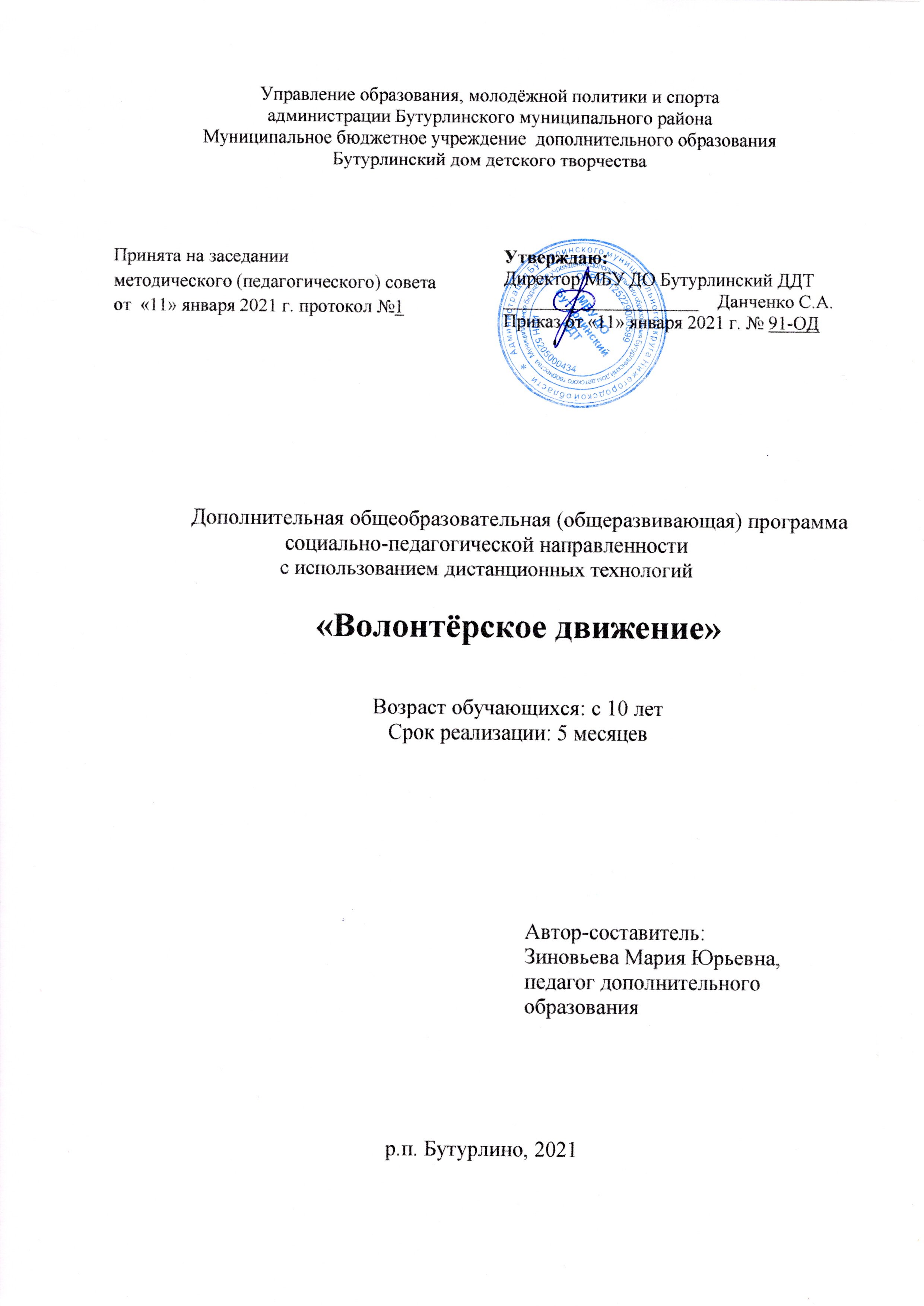 СодержаниеПояснительная записка ……………………………………………………3Учебный план ……………………………………………………………...5Содержание учебного плана………………………………………………6Календарный учебный график…………………………………………….9   Формы аттестации ………………………………………………………..12Оценочные материалы …………………………………………………...14Методические материалы ………………….…………………………….15Условия реализации программы ………………………………………...16Список литературы ………………………………………........................17      1.Пояснительная запискаВ отечественной педагогике накоплен большой опыт социализации подростков. Пионерские дружины и комсомольские активы, тимуровцы и юные следопыты – далеко не полный перечень разных форм, направленных на формирование и развитие социальных и, главным образом, политических взглядов подростков. Вот только лишены они были одного, и самого главного - собственного желания и возможности выбора. Ушедшие в прошлое старые формы организации досуга учащихся и изменившаяся социально-экономическая обстановка в стране, требовало появления новых подходов и методов активизации подростков. Именно поэтому появления новых форм вовлечения подростков в социальную активность, призвано способствовать формированию и совершенствованию политической и социальной компетентности подрастающего поколения. Волонтёрское движение может стать одной из таких форм работы.Федеральный закон «Об образовании» от 29.12.2012 г. № 273-ФЗ;Концепция развития дополнительного образования от 04.09.2014 г. № 1756-р;Приказ Министерства просвещения Российской Федерации от 19.11.2018г.№ 196 «Об утверждении Порядка организации и осуществления образовательной деятельности по дополнительным образовательным программам»Приказ министерства труда и социальной защиты РФ/ Профессиональный стандарт «Педагог дополнительного образования детей и взрослых» от 8 сентября 2015 г. № 613СанПиН 2.4.4.3172-14 «Санитарно-эпидемиологические требования к устройству, содержанию и организации режима работы образовательных организаций дополнительного образования детей» от 04.07.2014 г. № 41;Письмо Минорбнауки России «О направлении информации»/ Методические рекомендации по проектированию дополнительных общеразвивающих программ (включая разноуровневые программы)» от 18 ноября 2015 г. №09-3242;Письмо Министерства культуры Российской Федерации «О направлении рекомендаций по организации образовательной и методической деятельности при реализации общеобразовательных программ в области искусств» от 21 ноября 2013 г. №191-01-39/06-ГИ;Письмо Министерства образования Нижегородской области «О направлении методических рекомендаций/ Методические рекомендации по разработке ОП ОО ДО» от 30 мая 2014 г. №316-01-100-1674/14;Методическое письмо «О структуре дополнительной общеобразовательной (общеразвивающей) программы (к экспертизе в НМЭС ДПО НИРО);Методические рекомендации по разработке (составлению) дополнительной общеобразовательной общеразвивающей программы (авторы-составители: преподаватели кафедры теории и практики воспитания и дополнительного образования ГБОУ ДПО НИРО)Волонтеры (от англ.Volunteer - доброволец) – это люди, делающие что-либо по своей воле, по согласию, а не по принуждению. Волонтерские или добровольческие организации - это свободные союзы людей, объединенных каким-либо общим специальным интересом. Их деятельность связана, как правило, с благотворительностью, милосердием.Актуальность:История человечества не помнит такого общества, которому были бы чужды идеи добровольной и бескорыстной помощи. Добровольная помощь, оказываемая человеком или группой людей обществу в целом или отдельным людям, основана на идеях бескорыстного служения гуманным идеалам человечества и не преследует целей извлечения прибыли, получения оплаты или карьерного роста. Добровольная помощь включает в себя действия, предпринимаемые на местном, общенациональном и международном уровнях, а также на уровне международного сообщества в целом, которые осуществляются, невзирая на границы.Современное развитие волонтерского движения получило в связи с растущим числом социальных проблем, в решении которых при современной экономической ситуации волонтеры незаменимы.Дополнительная общеобразовательная (общеразвивающая) программа относится к краткосрочным общеразвивающим программам с использованием дистанционных технологий, имеет социально-педагогическую направленность, разработана для детей 10- 18 лет.Цели программы:1.Оказать позитивное влияние на обучающихся и их сверстников при выборе ими жизненных ценностей.2. Апробация новых форм организации занятости детей для развития их самостоятельной познавательной деятельности, профилактики вредных привычек, воспитания здорового образа жизни.3. Развитие волонтерского движения, формирование позитивных установок учащихся на добровольческую деятельностьЗадачи программы:Дать представление о понятиях «волонтер», сформировать систему знаний о принципах, лежащих в основе волонтерской деятельности.Сформировать сплоченный деятельный коллектив волонтеров.Вовлечь волонтерский отряд в участие в мероприятиях.Утвердить позитивное отношение к здоровому образу жизни (при помощи акций, тренинговых занятий, тематических выступлений, конкурсов и др.)Создать условия, позволяющие обучающимся своими силами вести работу.Сроки реализации программы:Программа рассчитана на 5 месяцев обучения.Программа  рассчитана на 108 часов, занятия в рамках программы формируют интерес к социально-значимой деятельности, развивают коммуникативные умения, первичные организаторские навыки, предлагают опыт участия в социальных онлайн акциях.Режим и продолжительность занятий:Занятия проводятся 3 раз в неделю, продолжительность занятий 2 академических часа.Количество занятий и учебных часов в неделю:В группе - 15-17 человек.2.Учебный план Содержание учебного планаКалендарный учебный график кружка «Волонтерское движение»4 группа 1 год обучения5.Формы аттестации.Оценка результативности деятельности ребенка проводится в рамках промежуточной аттестации в конце учебного года по следующим показателям: оценка по качеству приобретенных знаний (устный опрос); оценка по качеству практических навыков;наличие призовых мест в  конкурсах разного уровня;участие в мероприятиях.Результат фиксируется в протоколе (у педагога). 6.Оценочные материалыОценочная система связана с уровнями освоения и содержания программы – высоким, средним и низким. Сумма полученных баллов на соответствие  предполагаемого уровня для каждого года обучения:- менее 10 баллов – не соответствует уровню (рекомендуется прохождение уровня повторно);- 10-12 баллов – низкий; - 13-16 баллов – средний;- выше 16 баллов – высокий;В течение года ведется индивидуальное педагогическое наблюдение за развитием каждого ребенка. Важными показателями успешности освоения программы являются: развитие интереса детей к волонтерской деятельности, их участие в мероприятиях и жизнедеятельности образовательной организации.Наглядность является самым прямым путем обучения в любой области, а особенно в волонтерской деятельности. 7.Методические материалы Образовательный процесс предполагает применение интерактивных методов обучения и различных педагогических технологий: личностно-ориентированного обучения, дифференцированного обучения, игрового обучения и здоровьесберегающих технологий. Программа реализуется с применением дистанционных образовательных технологии (ДОТ) при опосредованном (на расстоянии) взаимодействии учащихся и педагога. Форма организации учебной деятельности – групповая. Использование ДОТ дает возможность освоения программы непосредственно по месту пребывания (нахождения) учащихся. Обучение с применением ДОТ подразумевает интерактивное взаимодействие детей и педагога в процессе обучения, а также предоставление для учащихся возможности контролируемой работы по освоению изучаемого материала.Процесс обучения выстраивается на основе традиционных дидактических принципов (наглядности, непрерывности, целостности, вариативности, психологической комфортности).Подведение итогов по результатам освоения программы проходить в форме итогового тестирования.8.Условия реализации программыВажную роль при создании благоприятной образовательной среды имеет информационное, дидактическое, материально-техническое обеспечение программы.Информационное и дидактическое обеспечениедидактический материал: наглядные пособия, демонстрационные карточки, мультимедийные презентации по разделам программы, видеоматериал и др.;учебная литература, методики преподавание дисциплин данной направленности, методические разработки, рекомендации (см. Список литературы);компьютер с выходом в INTERNET, доступ к справочно-поисковым системам.Материально-техническое обеспечениеК занятиям по программе у ребенка должны быть подготовлены следующие канцелярские принадлежности: цветные карандаши, цветная бумага, цветные ленты, нитки, альбом или листы белой бумаги (по возможности ватманы).К занятиям учащимся нужно иметь доступ к персональному компьютеру с выходом в INTERNET, выход в социальные сети, возможность записи видео.Кадровое обеспечение: педагог дополнительного образования, имеющий опыт реализации ДООП социально-педагогической направленности.9.Список литературыАрсеньева Т.Н., Виноградова Н.В., Пелевина И.М., Соколов А.А. Инновационные проекты системной поддержки молодежного добровольчества. – СПб. - Тверь, 2009;Арсеньева Т.Н., Виноградова Н.В., Пелевина И.М., Соколов А.А. Практико-ориентированные методы психологической подготовки добровольцев. Учебно-методическое пособие. – СПб. - Тверь, 2009;Базаркина Е.В. Беседы о нравственности для старшеклассников. – Волгоград, 2006;Белогуров С.Б., Климович В.Ю. Профилактика подростковой наркомании. Навыки противостояния и сопротивления подростковой наркомании. – М., 2004;Березина А.Н./,. Дополнительная образовательная программа «Волонтеры» 2013 г;Бородатая М.Н., Лыскова В.И., Рязанцева С.В. Дневник Добровольца. Вятка – территория добровольчества.- Киров, 2012;Вислова А. Нетерпимость в молодежной среде и способы ее преодоления / Воспитание школьников – 2008 - № 3;Волохов А.В. Мирошктна М.Р., Фришман И.И. Программы деятельности волонтеров. М., 2011;Галеева Н. Формирование организаторских умений у школьников/ Воспитание школьников – 2008 - № 3;Концепция развития дополнительного образования детей (распоряжение Правительства РФ от 04.09.2014г. № 1726-р);Панченко С.. Формирование толерантных взаимоотношений подростков в детском коллективе / Воспитание школьников – 2008 - № 7;Паспорт приоритетного проекта "Доступное дополнительное образование для детей" (утвержден президиумом Совета при Президенте Российской Федерации по стратегическому развитию и приоритетным проектам, протокол от 30 ноября 2016 г. № 11);Постановление Главного государственного санитарного врача РФ от 04.07.2014г. № 41 «Об утверждении СанПиН 2.4.4.3172-14 «Санитарно-эпидемиологические требования к устройству, содержанию и организации режима работы образовательных организаций дополнительного образования детей»;Приказ Министерства просвещения Российской Федерации от 19.11.2018г. № 196 «Об утверждении Порядка организации и осуществления образовательной деятельности по дополнительным общеобразовательным программам»;Романюк Т.В. Межнациональное общение: тренинг и упражнения. / Воспитание школьников – 2009 - №7;Стратегия развития воспитания в РФ на период до 2025 года (распоряжение Правительства РФ от 29 мая 2015 г. № 996-р);Федеральный Закон от 29.12.2012г. № 273-ФЗ «Об образовании в Российской Федерации»;Федеральный Закон РФ от 24.07.1998 № 124-ФЗ «Об основных гарантиях прав ребенка в Российской Федерации» (в редакции 2013 г.).№Разделы программыКоличество часов1Основы и формирование ЗОЖ262Добро, милосердие и сострадание263Воспитание патриотизма264Время жить вместе265Подведение итогов4ИТОГО:108№Перечень разделовТеорияПрактика1Основы и формирование ЗОЖРоль здоровья в жизни человека. Беседа о сохранении здоровья. Факторы, разрушающие здоровье. Вредные привычки. Круглый стол «Мы хотим быть здоровыми». Обучение навыкам первичной профилактики и пропаганды ЗОЖ Фотоконкурс. Подведение итогов2Добро, милосердие и сострадание Что такое доброта. Кого можно назвать добрым. Понятие «Милосердие». Воспитание потребности делать добро, сострадать.Какие качества присущи доброму человеку. Твори добро. Волонтеры и добрые дела. Быть честным перед собой и перед другими.КТД «Подарок просто так». Акция «День служения добру». «Так что есть красота?» - диспут. Акция «Миллион добрых дел»Подготовка к 8 марта. Оказание помощи ветеранам ВОВ. Акция «Материнские сердца». Диспут «О милосердии». Подведение итогов3Воспитание патриотизмаОтношение к пожилым в обществе. Помощь ветеранам и пожилым людямАкция «служу Отечеству». Акция «Дом без одиночества» (поздравление на дому). Оказание трудовой помощи по укладке дров, очистке снега, уборке. Подведение итогов4Время жить вместеТренинг «Мы знаем как себя защитить». “Полезные и вредные привычки” игра. Операция «Творим добро своими руками» (изготовление поздравительных открыток к праздничным датам)Акции «Протяни руку сверстнику». Подведение итогов5Подведение итоговЧего мы сумели добиться?Подведение итогов за год. Планирование на следующий.№МесяцЧисло(день недели)Время проведения занятияФорма проведения занятийКоличество часовТема занятийМесто проведенияРаздел 1. Основы и формирование ЗОЖРаздел 1. Основы и формирование ЗОЖРаздел 1. Основы и формирование ЗОЖРаздел 1. Основы и формирование ЗОЖРаздел 1. Основы и формирование ЗОЖРаздел 1. Основы и формирование ЗОЖРаздел 1. Основы и формирование ЗОЖРаздел 1. Основы и формирование ЗОЖ1январь12(вторник)15.55-16.4016.50-17.35Комбинированная2Роль здоровья в жизни человека. Беседа о сохранении здоровьяДистанционно214 (четверг)15.55-16.4016.50-17.35Комбинированная2Факторы, разрушающие здоровьеДистанционно315 (пятница)15.55-16.4016.50-17.35Комбинированная2Круглый стол «Мы хотим быть здоровыми»Дистанционно419(вторник)15.55-16.4016.50-17.35Комбинированная2Обучение навыкам первичной профилактики и пропаганды ЗОЖДистанционно521 (четверг)15.55-16.4016.50-17.35Практика2Обучение навыкам первичной профилактики и пропаганды ЗОЖДистанционно622 (пятница)15.55-16.4016.50-17.35Комбинированная2Обучение навыкам первичной профилактики и пропаганды ЗОЖДистанционно726(вторник)15.55-16.4016.50-17.35Комбинированная2Вредные привычки и их влияние на здоровьеДистанционно828 (четверг)15.55-16.4016.50-17.35Теория2Вредные привычки и их влияние на здоровьеДистанционно929 (пятница)15.55-16.4016.50-17.35Комбинированная2Вредные привычки и их влияние на здоровьеДистанционно10февраль2(вторник)15.55-16.4016.50-17.35Комбинированная2СПИД и его профилактикаДистанционно114 (четверг)15.55-16.4016.50-17.35Комбинированная2СПИД и его профилактикаДистанционно125(пятница)15.55-16.4016.50-17.35Комбинированная2Фотоконкурс.Дистанционно139(вторник)15.55-16.4016.50-17.35Комбинированная2Подведение итогов темыДистанционноРаздел 2. Добро, милосердие и состраданиеРаздел 2. Добро, милосердие и состраданиеРаздел 2. Добро, милосердие и состраданиеРаздел 2. Добро, милосердие и состраданиеРаздел 2. Добро, милосердие и состраданиеРаздел 2. Добро, милосердие и состраданиеРаздел 2. Добро, милосердие и состраданиеРаздел 2. Добро, милосердие и сострадание1411 (четверг)15.55-16.4016.50-17.35Теория2Понятие «Милосердие». Воспитание потребности делать добро, сострадать.Дистанционно1512(пятница)15.55-16.4016.50-17.35Комбинированная2Что такое доброта. Кого можно назвать добрым. Дистанционно1616(вторник)15.55-16.4016.50-17.35Комбинированная2Какие качества присущи доброму человеку. Быть честным перед собой и перед другими.Дистанционно1718 (четверг)15.55-16.4016.50-17.35Комбинированная 2Твори добро. Волонтеры и добрые дела.Дистанционно1819(пятница)15.55-16.4016.50-17.35Теория2Оказание помощи ветеранам ВОВ.Дистанционно1925 (четверг)15.55-16.4016.50-17.35Практика2Оказание помощи ветеранам ВОВ.Дистанционно2026(пятница)15.55-16.4016.50-17.35Комбинированная2Понятие «Милосердие». Воспитание потребности делать добро, сострадать.Дистанционно21март2(вторник)15.55-16.4016.50-17.35Комбинированная2Диспут «О милосердии».Дистанционно224 (четверг)15.55-16.4016.50-17.35Комбинированная2Акция «Материнские сердца». Дистанционно235(пятница)15.55-16.4016.50-17.35Комбинированная2«Так что есть красота?» - диспут. Акция «Миллион добрых дел»Дистанционно249(вторник)15.55-16.4016.50-17.35Комбинированная2КТД «Подарок просто так».Дистанционно2511 (четверг)15.55-16.4016.50-17.35Комбинированная2Акция «День служения добру». Дистанционно2612(пятница)15.55-16.4016.50-17.35Комбинированная2Подведение итогов темыДистанционноРаздел 3. Воспитание патриотизмаРаздел 3. Воспитание патриотизмаРаздел 3. Воспитание патриотизмаРаздел 3. Воспитание патриотизмаРаздел 3. Воспитание патриотизмаРаздел 3. Воспитание патриотизмаРаздел 3. Воспитание патриотизмаРаздел 3. Воспитание патриотизма5(четверг)2716(вторник)15.55-16.4016.50-17.35Комбинированная2Отношение к пожилым в обществе. Дистанционно2818 (четверг)15.55-16.4016.50-17.35Теория2Помощь ветеранам и пожилым людям.Дистанционно2919(пятница)15.55-16.4016.50-17.35Комбинированная2Акция «служу Отечеству». Дистанционно3023(вторник)15.55-16.4016.50-17.35Комбинированная2Акция «Дом без одиночества» (поздравление на дому).Дистанционно3125 (четверг)15.55-16.4016.50-17.35Комбинированная2Оказание трудовой помощи по укладке дров, очистке снега, уборке.Дистанционно3226(пятница)15.55-16.4016.50-17.35Комбинированная2Оказание трудовой помощи по укладке дров, очистке снега, уборке.Дистанционно3330(вторник)15.55-16.4016.50-17.35Комбинированная2Оказание трудовой помощи по укладке дров, очистке снега, уборке.Дистанционно34апрель1 (четверг)15.55-16.4016.50-17.35Комбинированная2Оказание трудовой помощи по укладке дров, очистке снега, уборке.Дистанционно352(пятница)15.55-16.4016.50-17.35Комбинированная2Отношение к пожилым в обществе.Дистанционно366(вторник)15.55-16.4016.50-17.35Практика2Отношение к пожилым в обществе. Помощь ветеранам и пожилым людямДистанционно378 (четверг)15.55-16.4016.50-17.35Практика2Отношение к пожилым в обществе. Помощь ветеранам и пожилым людямДистанционно389(пятница)15.55-16.4016.50-17.35Практика2Отношение к пожилым в обществе. Помощь ветеранам и пожилым людямДистанционно3913(вторник)15.55-16.4016.50-17.35Комбинированная2Подведение итоговДистанционноРаздел 4. Время жить вместеРаздел 4. Время жить вместеРаздел 4. Время жить вместеРаздел 4. Время жить вместеРаздел 4. Время жить вместеРаздел 4. Время жить вместеРаздел 4. Время жить вместеРаздел 4. Время жить вместе4015 (четверг)15.55-16.4016.50-17.35Комбинированная2Лидер. Типы лидерстваДистанционно4216(пятница)15.55-16.4016.50-17.35Комбинированная2Лидер. Типы лидерстваДистанционно4220(вторник)15.55-16.4016.50-17.35Комбинированная2Игра «Полезные и вредные привычки» Дистанционно4322 (четверг)15.55-16.4016.50-17.35Комбинированная2Тренинг «Мы знаем как себя защитить»Дистанционно4423(пятница)15.55-16.4016.50-17.35Практика2Операция «Творим добро своими руками» (изготовление поздравительных открыток к праздничным датам)Дистанционно4527(вторник)15.55-16.4016.50-17.35Комбинированная2Операция «Творим добро своими руками» (изготовление поздравительных открыток к праздничным датам)Дистанционно4629 (четверг)15.55-16.4016.50-17.35Комбинированная2Игровая программаДистанционно4730(пятница)15.55-16.4016.50-17.35Комбинированная2Игровая программаДистанционно48май4(вторник)15.55-16.4016.50-17.35Комбинированная2Акции «Протяни руку сверстнику»Дистанционно496 (четверг)15.55-16.4016.50-17.35Комбинированная2Акции «Протяни руку сверстнику»Дистанционно507(пятница)15.55-16.4016.50-17.35Комбинированная2РефлексияДистанционно5111(вторник)15.55-16.4016.50-17.35Комбинированная2РефлексияДистанционно5213 (четверг)15.55-16.4016.50-17.35Комбинированная2Подведение итоговДистанционноРаздел 5. Подведение итогов.Раздел 5. Подведение итогов.Раздел 5. Подведение итогов.Раздел 5. Подведение итогов.Раздел 5. Подведение итогов.Раздел 5. Подведение итогов.Раздел 5. Подведение итогов.Раздел 5. Подведение итогов.5314(пятница)15.55-16.4016.50-17.35Комбинированная2Подведение итоговДистанционно5418 (вторник)15.55-16.4016.50-17.35Комбинированная2Подведение итоговДистанционно№Форма контроляКритерии1Устный опрос из 10 вопросов(качество теоретических знаний)1 балл – 1-2 правильных ответа2 балла – 3-4 правильных ответа3 балла – 5-6 правильных ответа4 балла – 7-8 правильных ответа5 баллов – 9-10 правильных ответа2Наличие призовых мест1 балл – за каждое призовое место на районном (муниципальном) уровне2 балла – за каждое призовое место от областного до международного уровня